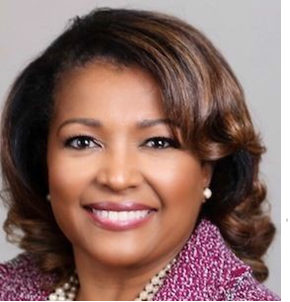   Name: CATHY D. HAMPTONCompany Name:City of Atlanta, RARE Hospitality International, Inc.Current or Most Recent Role:Chief Legal Officer 2010-2017; VP, GC & Corporate Secretary 2007-2008Are You The Top Legal Officer – GC/CLO? Yes  To whom do you report (Title):City-Mayor and Atlanta City Council Dual ReportingRARE-Phillip J. Hickey, CEO and Board ChairmanEducation:Spelman College, Oxford University, University of the West Indies, Harvard Law SchoolCompany Revenue and Market Cap:City-Balanced Budgets totally $1.5B; RARE-$986m/$1.4B, Fortune 1000Law School Graduation Date: 1993Public? Yes    GC Sponsors: (GCs or former GCs who recommends you as a Ready Now Fortune 1000 GC)Audrey Tillman, AFLAC GCJoia Johnson, Hanes GCDeirdre Stanley, Thomson Reuters GC Christa D’Alimonte, Viacom GCSam DeSimone, Former EarthLink GCPhillip Hickey, Former RARE CEOEugene Lee, Darden CEOPrimary Area(s) of Practice/Experience (explain):General Corporate, Finance, Litigation, Compliance, Regulatory (Aviation and Water), Sports, Entertainment, Intellectual Property, Employment, Internal Audit, Governmental Relations, SustainabilityAny Geographical Preferences or Restrictions?None - Bar Admission in New York, DC and GeorgiaLaw Firm Experience (firms, years practice areas):Shearman & Sterling, International Finance, 1993-1996Womble Bond Dickinson, Corporate, 2019Prior In-House Titles:Associate Counsel, Senior Counsel, Assistant General Counsel, Vice President and Assistant General Counsel, Vice President, General Counsel and Corporate Secretary, City AttorneyIndustry Experience:Aviation, Water, Hospitality, Information Technology, Sports and EntertainmentContact Information:   1376 Eastgate Court, Atlanta, GA 30316, CathyDHampton@gmail.com,404-344-6696Size of the Largest Team Managed (explain):85 - 45 lawyers plus 40 administrative, investigative and compliance team membersExplain level of Corporate Governance and Corporate Board Room Experience:Corporate Secretary experience at two Fortune 1000 companies, EarthLink, Inc. and RARE Hospitality International, Inc. Current Independent Board Director and Sales Committee Chair at Ameritech Facility ServicesIn which of these critical areas do you have experience -- M&A, Securities, Corporate Governance, Finance, Litigation Management, Compliance, Regulatory and Enterprise Risk Assessment?  Please explain. All plus Sports, Entertainment, Intellectual Property,  Governmental Relations and SustainabilityExperience with Public Company Securities Issues:SEC Reporting, Sarbanes-Oxley Board Training and Implementation of Internal Audit Function at EarthLink; SEC Reporting and Company Dissolution at RAREInternational Experience:UK Aviation financings, Expansion of NBA International Sponsorships, Management of 2500+ trademark portfolio for Atlanta Hawks, Atlanta Braves, WCW, and Cartoon Network, Outsourcing of customer service functions to India, Ireland, Nigeria, Panama and the Philippines, Pepsi Puerto Rico IPOSummary of Experience/Bio: (300 words or less)Cathy Hampton is a nationally-recognized senior executive in the areas of corporate governance, commercial transactions, governmental relations, inclusion and law department management. She serves as an Independent Director and Sales Committee Chair for Ameritech Facility Services, a renovation and construction industry leader with offices in Georgia, Florida, Texas and Arizona. As the City of Atlanta’s Chief Legal Officer, Cathy led an 85-member Department of Law that delivered legal advice to the executive and legislative branches of local government. Cathy oversaw all civil legal matters for the city and its 8,000 employees, including the city’s water utility and the world’s busiest airport, Hartsfield-Jackson Atlanta International Airport. During her six-year tenure, Cathy negotiated financing for the new Atlanta Falcons/Mercedes-Benz Stadium, facilitated the development of the city’s first Office of Film and Entertainment and spearheaded the city’s historic pension reform and water consent decree. Cathy is the creator of Atlanta’s Take A Stand initiative to end sexual assault, which includes the production of a short film, public service announcements and a national media campaign with Uber and iHeart radio.Summary of Experience/Bio: (300 words or less)Cathy Hampton is a nationally-recognized senior executive in the areas of corporate governance, commercial transactions, governmental relations, inclusion and law department management. She serves as an Independent Director and Sales Committee Chair for Ameritech Facility Services, a renovation and construction industry leader with offices in Georgia, Florida, Texas and Arizona. As the City of Atlanta’s Chief Legal Officer, Cathy led an 85-member Department of Law that delivered legal advice to the executive and legislative branches of local government. Cathy oversaw all civil legal matters for the city and its 8,000 employees, including the city’s water utility and the world’s busiest airport, Hartsfield-Jackson Atlanta International Airport. During her six-year tenure, Cathy negotiated financing for the new Atlanta Falcons/Mercedes-Benz Stadium, facilitated the development of the city’s first Office of Film and Entertainment and spearheaded the city’s historic pension reform and water consent decree. Cathy is the creator of Atlanta’s Take A Stand initiative to end sexual assault, which includes the production of a short film, public service announcements and a national media campaign with Uber and iHeart radio.